Конкурсное задание 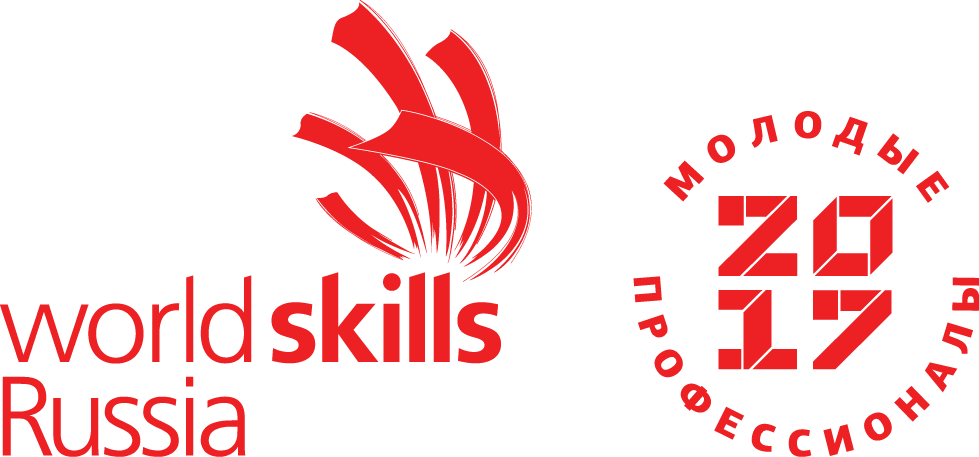 КомпетенцияТ48 БАНКОВСКОЕ ДЕЛОКонкурсное задание включает в себя следующие разделы:Формы участия в конкурсе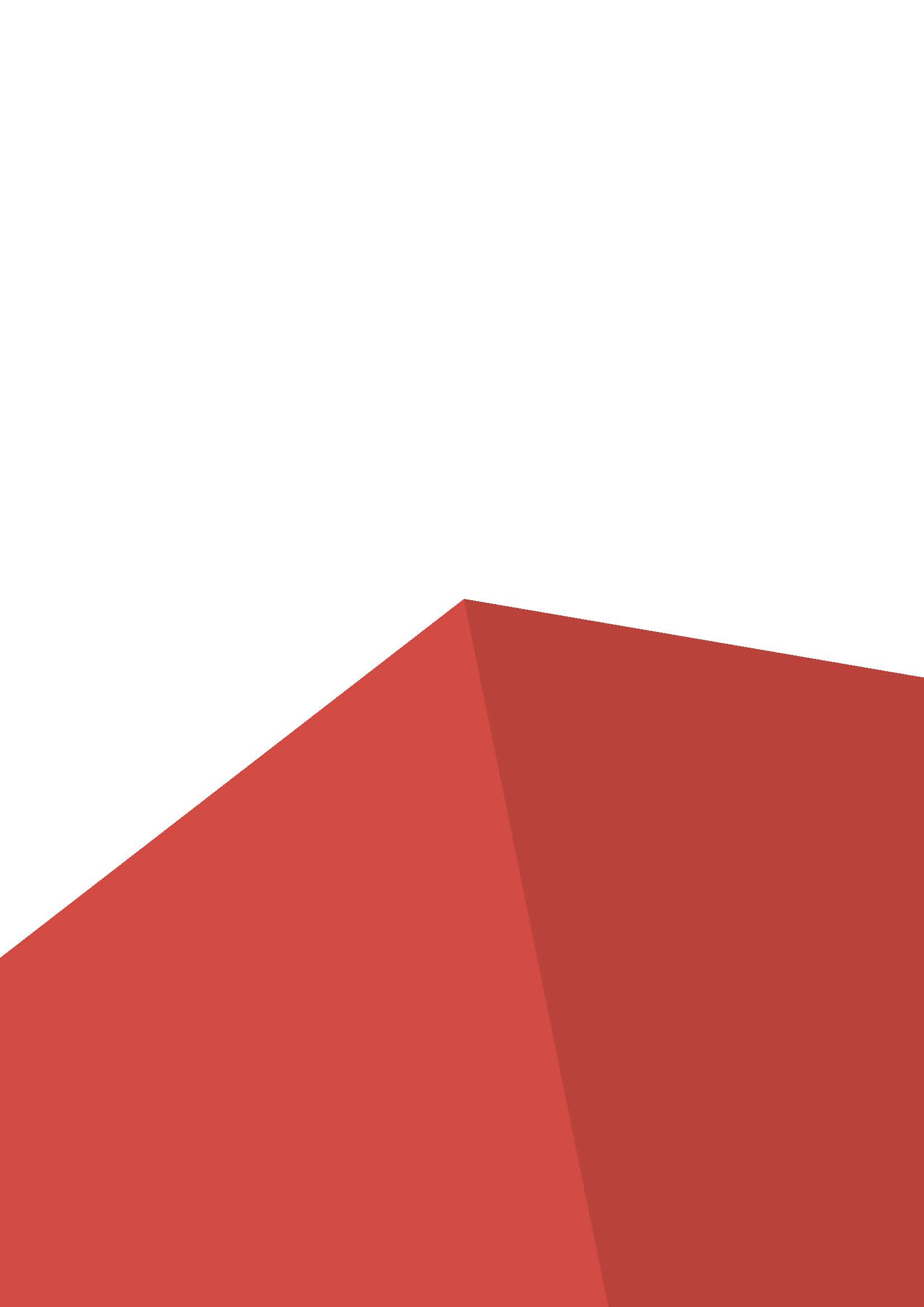 Задание для конкурсаМодули задания и необходимое времяКритерии оценкиНеобходимые приложенияКоличество часов на выполнение задания: 16 ч.1. ФОРМЫ УЧАСТИЯ В КОНКУРСЕИндивидуальный конкурс.2. ЗАДАНИЕ ДЛЯ КОНКУРСАСодержанием конкурсного задания являются банковские услуги. Участники соревнований получают секретное задание. Конкурсное задание имеет несколько модулей, выполняемых последовательно. Конкурс включает в себя выполнение заданий в разрезе четырех модулей.Окончательные аспекты критериев оценки уточняются членами жюри. Оценка производится как в отношении работы модулей, так и в отношении процесса выполнения конкурсной работы. Если участник конкурса не выполняет требования техники безопасности, подвергает опасности себя или других конкурсантов, такой участник может быть отстранен от конкурса.Время и детали конкурсного задания в зависимости от конкурсных условий могут быть изменены членами жюри.Конкурсное задание должно выполняться помодульно. Оценка также происходит от модуля к модулю. 3. МОДУЛИ ЗАДАНИЯ И НЕОБХОДИМОЕ ВРЕМЯМодули и время сведены в таблице 1 Таблица 1.Модуль A. Консультирование клиентов, сервис, презентация банковских продуктов. Для выполнения задания необходимо составить презентацию по банковскому продукту. Количество слайдов – не более 20. В презентации должно быть дано общее представление о кредитной организации, ее финансовых показателях, рейтингах, а также подробная карта банковских продуктов. С помощью презентации участник должен грамотно, учитывая все правила общения с клиентом, провести консультацию. Модуль B. Прием платежей и расчетно-кассовое обслуживание клиентов.Участнику необходимо знать порядок осуществления расчетно-кассового обслуживания клиентов и уметь оформлять договоры банковского счета с клиентами, проверять правильность и полноту оформления расчетных документов, открывать и закрывать лицевые счета в валюте Российской Федерации и иностранной валюте, проводить обменные операции, применять нормативные акты, регулирующие данную деятельность.Модуль C. Организация кредитной работы.Участникам необходимо провести переговоры с клиентом по вопросам кредитования и осуществить выдачу кредита. Участник должен уметь оформлять   кредитные  договоры; проводить оценку и анализ финансового положения заемщика (юридического лица) и технико-экономическое обоснование кредита; определять платежеспособность физических лиц; проверять полноту и подлинность документов заемщика для получения кредита, составлять заключение о возможности предоставления кредита, рассчитывать максимальную сумму кредита, составлять график платежей по кредиту и процентам, оформлять комплект документов на открытие счетов и выдачу кредитов различных видов; формировать кредитные  дела клиентов, рассчитывать суммы формируемого резерва. Модуль D. Продажа банковских продуктов и услуг.Участникам необходимо грамотно, учитывая все правила общения с клиентом, осуществить продажу банковского продукта, провести кросс-продажи. Знать процедуру, условия, порядок оформления продажи и стоимости оказания банковских продуктов и услуг.Выбор банка проводится по жеребьевке Главным экспертом.Информация о банке для участников и экспертов доступна на официальном Интернет-ресурсе банка www.официальный сайта банка.Сценарий для актеров, исполняющих роль клиента банка высылается Главному эксперту на электронную почту вместе с секретным заданием. Участников знакомить с данным документом запрещено, участники узнают контекст заданий непосредственно во время их выполнения.4. Критерии оценкиВ данном разделе определены критерии оценки и количество начисляемых баллов (судейские и объективные) таблица 2. Общее количество баллов задания/модуля по всем критериям оценки составляет 100.Таблица 2.№ п/пНаименование модуляРабочее времяВремя на задание1Консультирование клиентов, сервис, презентация банковских продуктовС1 10:00-14:004 часа2Прием платежей и расчетно-кассовое обслуживание клиентовС2 10:00-14:004 часа3Организация кредитной работыС3 09:00-13:004 часа4Продажа банковских продуктов и услугС3 14:00-18:004 часаРазделКритерийОценкиОценкиОценкиРазделКритерийСудейская ОбъективнаяОбщаяАКонсультирование клиентов, сервис, презентация банковских продуктов4		1620ВПрием платежей и расчетно-кассовое обслуживание клиентов61420СОрганизация кредитной работы102838DПродажа банковских продуктов и услуг61622Итого = 100Итого = 1002674100